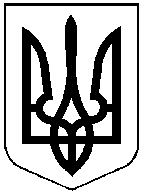 копіяМІСЦЕВЕ   САМОВРЯДУВАННЯПОКРОВСЬКА   МІСЬКА  РАДАДНІПРОПЕТРОВСЬКОЇ    ОБЛАСТІ_____________________________________________________________________________         Р І Ш Е Н Н Я«24» червня   2016 року								№ 25(9 сесія  7 скликання)Із змінами, внесеними рішеннями36 (І пленарне засідання) сесії міської ради 7 скликання від 27.08.2018 №19;43 сесії міської ради 7 скликання від 29.03.2019 №22Про заяву Сокура  Олега Івановича щодо надання  дозволу на розробку проекту землеустрою щодо  відведення земельної ділянки  в  оренду по вул. Партизанська, 12 ____________________________________	Розглянувши заяву Сокура  Олега Івановича щодо надання  дозволу на розробку проекту землеустрою щодо  відведення земельної ділянки  в  оренду, яка використовується для обслуговування власної нежитлової будівлі по вул. Партизанська, 12 право власності від 10.09.2008 року  № 0178251  на підставі договору дарування, реєстраційний  номер 6079, від 22.08.2008 року, керуючись ст.12, 120,123, 124,125, 141 Земельного кодексу України та ст.26 Закону України «Про місцеве самоврядування в Україні», ст.25 Закону України «Про землеустрій», міська радаВ И Р І Ш И Л А :1. Надати дозвіл Сокуру Олегу Івановичу на виготовлення  проекту землеустрою щодо відведення земельної ділянки в оренду орієнтовною площею 0,0629 га, за фактичним розміщенням  власної нежитлової будівлі на землях промисловості за цільовим призначенням землі згідно КВЦПЗ J-11.02 для розміщення та експлуатації основних, підсобних і допоміжних будівель та споруд підприємств переробної, машинобудівної та іншої промисловості   по  вул. Партизанська, 12.(пункт 1 рішення викладено в новій редакції згідно з рішенням І пленарного засідання 36 сесії міської ради 7 скликання від 27.08.2018 №19);(в пункт 1 рішення внесено зміни згідно з рішенням 43 сесії міської ради 7 скликання від 29.03.2019 №22)2. Зобов’язати Сокура Олега Івановича в термін до 01 серпня 2019 року надати до Покровської  міської ради проект землеустрою щодо відведення в оренду земельної ділянки на розгляд та затвердження.(в пункт другий рішення внесено зміни згідно з рішенням І пленарного засідання 36 сесії міської ради 7 скликання від 27.08.2018 №19)3. Зобов’язати Сокура Олега Івановича здійснювати оплату за фактичне використання земельної ділянки, яка використовується для обслуговування власної нежитлової будівлі  по вул. Партизанська, 12 у м. Покров.4. Контроль за виконанням даного рішення покласти на постійну діючу комісію міської ради з питань містобудування та архітектури, землекористування та охорони навколишнього природного середовища (Сорокіна Л.М.), а організацію його виконання доручити заступнику міського голови   Чистякову О.Г.Міський голова								       О.М.ШаповалЦупрова, 4-43-56 